1ère situation : le stylo neufTu as un super stylo tout neuf dans ta trousse, tu y tiens beaucoup, tu ne veux pas le prêter. Un camarade fait tout pour l’avoir. !Comment t’y prends-tu pour exprimer ton refus ? 2ème situation : le goûter:Tu as faim, tu n’as pas de goûter et ton camarade en a un qui te plait beaucoup. Comment t’y prends-tu pour qu’il le partage avec toi ?1ère situation : le stylo neufTon camarade a un super stylo tout neuf dans sa trousse, il en est fier et ne veut le prêter à personne.Comment t’y prends-tu pour qu’il change d’avis et te prête son stylo tout neuf ?2ème situation : le goûterTu as faim, tu as ton goûter préféré, un bon biscuit au chocolat, dans ton sac. Ton meilleur ami prétend qu’il a faim et te demande de lui donner ton seul biscuit. Comment t’y prends-tu pour refuser de lui donner le seul biscuit que tu as pour ton goûter ?Apprendre à dire NON :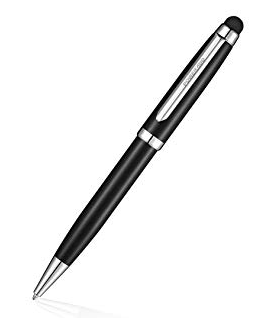 Influencer quelqu’un qui n’est pas d’accord : 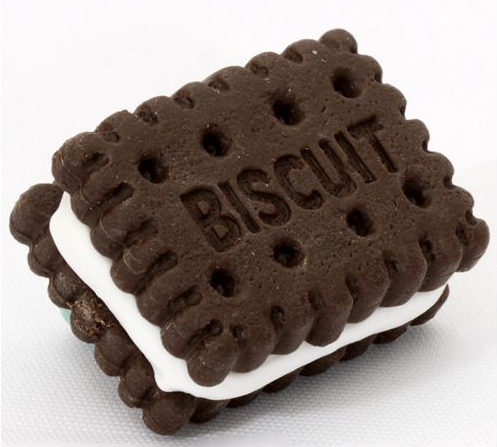 Influencer quelqu’un qui n’est pas d’accord : Apprendre à dire NON